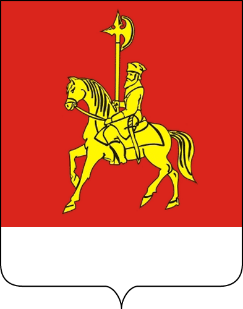 КАРАТУЗСКИЙ РАЙОННЫЙ СОВЕТ ДЕПУТАТОВРЕШЕНИЕ13.12.2022                                             с. Каратузское			     №  17-172О внесении изменений в Устав Муниципального образования «Каратузский район»В целях приведения Устава  Муниципального образования «Каратузский район» в соответствие с Федеральным законом от 6 октября 2003 года № 131-ФЗ «Об общих принципах организации местного самоуправления в Российской Федерации» иными федеральными и краевыми законами, руководствуясь ст.10 Устава Муниципального образования «Каратузский район», Каратузский районный Совет депутатов, РЕШИЛ:1. Внести в Устав Муниципального образования «Каратузский район» следующие изменения:Подпункт 2 пункта 1 статьи  43.3.  Гарантии осуществления полномочий лиц, замещающих муниципальные должности на непостоянной основе изменить и изложить в следующей редакции»:«2) Компенсация расходов, связанных с осуществлением депутатской деятельности.».2. Контроль за исполнением настоящего решения возложить на постоянную депутатскую комиссию  по законности и охране общественного порядка (Бондарь А.В.).3. Решение вступает в силу в день, следующий за днём его официального опубликования в периодическом печатном издании «Вести Муниципального образования «Каратузский район»». АДМИНИСТРАЦИЯ КАРАТУЗСКОГО РАЙОНАПОСТАНОВЛЕНИЕ20.01.2023                               с. Каратузское		                         №  54-пО проведении соревнований по стрельбе	В целях развития физической культуры и спорта среди всех возрастных категорий жителей района, в рамках месячника военно-патриотической работы, посвященной Дню защитника Отечества, в Каратузском районе ПОСТАНОВЛЯЮ:	1. И.о. директора муниципального бюджетного учреждения «Центр физической культуры и спорта Каратузского района» (И.И. Головков) совместно с директором муниципального бюджетного образовательного учреждения дополнительного образования центр «Патриот» (П.А. Зеленин) организовать и провести соревнования по стрельбе 17-23 февраля 2023 года, с соблюдением превентивных мер направленных на предупреждение распространения коронавирусной инфекции.	2. Утвердить состав организационного комитета по подготовке и        проведению соревнований по пулевой стрельбе в рамках месячника военно-патриотической работы, посвященной Дню защитника Отечества (приложение № 1).   	3. Утвердить положение о проведении турнира по пулевой стрельбе среди организаций райцентра, проводимого в рамках месячника оборонно-массовой и спортивной работы, посвящённого дню Защитника Отечества (приложение №2). 4. Утвердить положение о проведении соревнований по пулевой стрельбе среди работников органов местного самоуправления Каратузского района, проводимых в рамках месячника оборонно-массовой и спортивной работы, посвящённых дню Защитника Отечества (приложение №3). 5. Утвердить Положение о проведении турнира по пулевой стрельбе среди управлений и отделов районной администрации, проводимого в рамках месячника оборонно-массовой и спортивной работы, посвящённого дню Защитника Отечества (приложение № 4).  	6. Финансовому управлению администрации района (заместителю главы района по финансам, экономике – руководителю финансового управления Е.С. Мигла) обеспечить финансирование данного мероприятия в пределах средств подпрограммы «Развитие массовой физической культуры и спорта» реализуемой в рамках муниципальной программы «Развитие спорта Каратузского района» (Задача 1. Мероприятие 1.1. Организация и проведение спортивно-массовых мероприятий).  	 7.Руководителям учреждений, главам сельсоветов и           руководителям физкультурно-спортивных клубов, организовать подготовку поселковых спортивных команд и принять участие в данном мероприятии, согласно положению.  		8. Контроль за исполнением настоящего постановления возложить на заместителя главы района по социальным вопросам А.А. Савина. 	9. Постановление вступает в силу в день, следующий за днем  опубликования в периодическом печатном издании «Вести Муниципального образования «Каратузский район».Глава района                                                                                   К.А. ТюнинСОСТАВорганизационного комитета по подготовке и проведениюсоревнований по стрельбеПредседатель оргкомитета:А.А. Савин - заместитель главы района по социальным вопросам.Члены оргкомитета:	И.И. Головков –И.о. директора МБУ «ЦФКС Каратузского района»	П.А. Зеленин – директор центра «Патриот». ПОЛОЖЕНИЕо проведении турнира по пулевой стрельбе среди организаций райцентра, проводимого в рамках месячника оборонно-массовой и спортивной работы, посвященного дню Защитника Отечества . I.ЦЕЛИ И ЗАДАЧИ:Соревнования проводятся с целью популяризации стрелкового спорта, выявления сильнейших команд и участников.II.МЕСТО И ВРЕМЯ:Соревнования проводятся в с. Каратузское в расположении центра «Патриот» 23 февраля 2023  в 10:00 часов, с соблюдением превентивных мер направленных на предупреждение распространения коронавирусной инфекции.III.ПРОГРАММА СОРЕВНОВАНИЙ И УЧАСТНИКИ:Упражнение МВ-2 – 3 пробных, 10 зачетных выстрелов.Стрельба из произвольной МК винтовки лежа с руки с использованием ремня – дистанция 25 метров мишень № 6 «б».Упражнение ВП-1 (3 пробных и 10 зачетных выстрелов) стрельба из пневматической винтовки стоя, дистанция 10 метров, мишень - ПСостав команды: 3 мужчины и 1 женщина.IV.ОПРЕДЕЛЕНИЕ ПОБЕДИТЕЛЕЙ И НАГРАЖДЕНИЕ:   	Победитель определяется по правилам соревнований пулевой стрельбы.  	 Команда, занявшая первое место по сумме двух упражнений, награждается кубком и грамотой, команды, занявшие призовые места награждаются грамотами.  Участники занявшие призовые места в личном зачете в каждом упражнении награждаются медалями и грамотами.V.ФИНАНСИРОВАНИЕ:   	Приобретение боеприпасов за счет средств подпрограммы «Развитие массовой физической культуры и спорта» реализуемой в рамках муниципальной программы «Развитие спорта Каратузского района» (Задача 1. Мероприятие 1.1. Организация и проведение спортивно-массовых мероприятий).ПРИМЕЧАНИЕ:   	Заявка подается в главную судейскую коллегию в день проведения соревнований. В заявке указать год рождения, паспортные данные, адрес места жительства, ИНН страховое пенсионное свидетельство.   Подтверждение на участие дать не позднее 14 февраля 2023 года, тел. 22-3-74 – центр «Патриот», по адресу: с. Каратузское, ул. Шевченко,16. Главный судья соревнований П.А. Зеленин.ПОЛОЖЕНИЕо проведении соревнований по пулевой стрельбе среди организаций поселений Каратузского района, проводимых в рамках месячника оборонно-массовой и спортивной работы, посвящённых дню Защитника ОтечестваI.ЦЕЛИ И ЗАДАЧИ:Соревнования проводятся с целью популяризации стрелкового спорта, выявления сильнейших команд и участников.II.МЕСТО И ВРЕМЯ: 	Соревнования проводятся в с. Каратузское в расположении центра «Патриот» 17 февраля 2023 г. в 10:00 часов, с соблюдением превентивных мер направленных на предупреждение распространения коронавирусной инфекции. III.ПРОГРАММА СОРЕВНОВАНИЙ И УЧАСТНИКИ:Упражнения МВ-2 – 3 пробных, 10 зачетных выстрелов.Стрельба из произвольной МК винтовки, лежа с руки с использованием ремня – дистанция 25 метров мишень № 6б.  Упражнение ВП-1 – 5 пробных, 10 зачетных выстрелов.Стрельба из пневматической винтовки, дистанция 10 метров, мишень № П.Состав команды 4 участника независимо от пола и возраста; к участию в соревнованиях допускаются: глава сельской администрации или его заместитель; руководитель спортивного клуба; работник образования или клубный работник, мед работник. IV.ОПРЕДЕЛЕНИЕ ПОБЕДИТЕЛЕЙ И НАГРАЖДЕНИЕ:   Победитель определяется по наибольшей сумме набранных очков, в случае равенства – по качеству стрельбы.   Команда, занявшая первое место, награждается кубком и грамотой, команды, занявшие призовые места награждаются грамотами.   Участники, занявшие призовые места в личном зачете награждаются грамотами.V. ФИНАНСИРОВАНИЕ:   	Проезд, питание участников соревнований за счет командирующих организаций.  	 Приобретение боеприпасов за счет средств подпрограммы «Развитие массовой физической культуры и спорта» реализуемой в рамках муниципальной программы «Развитие спорта Каратузского района» (Задача 1. Мероприятие 1.1. Организация и проведение спортивно-массовых мероприятий).ПРИМЕЧАНИЕ:Заявка подаётся в главную судейскую коллегию в день проведения соревнований. В заявке указать год рождения, паспортные данные, адрес места жительства.Подтверждение на участие дать не позднее 14 февраля 2023 года. Тел. 22-3-74 (Зеленин П.А.), по адресу: ул. Шевченко 16 центр «Патриот». Главный судья соревнований  П.А. Зеленин.ПОЛОЖЕНИЕо проведении соревнований по пулевой стрельбе среди Управлений и отделов администрации Каратузского района, проводимых в рамках месячника оборонно-массовой и спортивной работы, посвящённых дню Защитника ОтечестваI.ЦЕЛИ И ЗАДАЧИ:Соревнования проводятся с целью популяризации стрелкового спорта, выявления сильнейших команд и участников.II.МЕСТО И ВРЕМЯ: 	Соревнования проводятся в с. Каратузское в расположении центра «Патриот» 21 февраля 2023 г. в 14:00 часов, с соблюдением превентивных мер направленных на предупреждение распространения коронавирусной инфекции. III. ПРОГРАММА СОРЕВНОВАНИЙ И УЧАСТНИКИ:   Упражнения МВ-2 – 3 пробных, 10 зачетных выстрелов. Стрельба из произвольной МК винтовки лежа с руки с использованием ремня – дистанция 25 метров мишень № 6 б.     Упражнение ВП-1 – 5 пробных, 10 зачетных выстрелов. Стрельба из пневматической винтовки, дистанция 10 метров, мишень № 6 ПСостав команды 4 участника независимо от пола и возраста; к участию в соревнованиях допускаются работники отделов районной администрации.IV. ОПРЕДЕЛЕНИЕ ПОБЕДИТЕЛЕЙ И НАГРАЖДЕНИЕ:   Победитель определяется по наибольшей сумме набранных очков, в случае равенства – по качеству стрельбы.   Команда, занявшая первое место, награждается кубком и грамотой, команды, занявшие призовые места награждаются грамотами. Участники, занявшие призовые места в личном зачете награждаются грамотами.ПРИМЕЧАНИЕ:   Заявка подается в главную судейскую коллегию в день проведения соревнований. В заявке указать год рождения, адрес места жительства.   Подтверждение на участие дать не позднее 14 февраля 2023 года. Тел. 22-3-74 (Зеленин П.А.), по адресу: ул. Шевченко 16, центр «Патриот» Главный судья соревнований  П.А.Зеленин.      ЗАЯВКА    на участие в соревнованиях по пулевой стрельбе      среди управлений и отделов администрации Каратузского районаПредставитель команды                           _____________________АДМИНИСТРАЦИЯ КАРАТУЗСКОГО РАЙОНАПОСТАНОВЛЕНИЕ20.01.2023                                    с. Каратузское                                         № 53-пО внесении изменений в постановление администрации  Каратузского района  от  25.01.2021 № 50-п  «Об утверждении положения о порядке определения объема и предоставления субсидий социально ориентированным некоммерческим организациям, не являющимся государственными (муниципальными) учреждениями, на реализацию социальных проектов на основании конкурсного отбора проектов»В связи с изменениями в постановление администрации  Каратузского района  от  25.01.2021 № 50-п  «Об утверждении положения о порядке определения объема и предоставления субсидий социально ориентированным некоммерческим организациям, не являющимся государственными (муниципальными) учреждениями, на реализацию социальных проектов на основании конкурсного отбора проектов» ПОСТАНОВЛЯЮ:1. Пункт 1.3 приложения № 1 к постановлению администрации  Каратузского района  от  25.01.2021 № 50-п  «Об утверждении положения о порядке определения объема и предоставления субсидий социально ориентированным некоммерческим организациям, не являющимся государственными (муниципальными) учреждениями, на реализацию социальных проектов на основании конкурсного отбора проектов» изменить и изложить в следующей редакции: «1.3.Субсидии предоставляются в рамках осуществления муниципальной подпрограммы «Социальные услуги населению через партнерство некоммерческих организаций и власти» в рамках муниципальной программы «Развитие культуры, молодежной политики, физкультуры и спорта в Каратузском районе» утвержденной Постановлением администрации Каратузского района от 11.11.2013 № 1163-п за счет бюджетных ассигнований, предусмотренных в бюджете Муниципального образования Каратузский район  на текущий финансовый год».».2. Приложении №2 к постановлению администрации  Каратузского района  от  25.01.2021 № 50-п  «Об утверждении положения о порядке определения объема и предоставления субсидий социально ориентированным некоммерческим организациям, не являющимся государственными (муниципальными) учреждениями, на реализацию социальных проектов на основании конкурсного отбора проектов» изменить и изложить согласно приложению к постановлению.3. Опубликовать постановление на официальном сайте администрацииКаратузского района с адресом в информационно-телекоммуникационной сети Интернет – www.karatuzraion.ru4. Контроль за исполнением настоящего постановления возложить на А.А. Савина, заместителя главы района по социальным вопросам.5. Постановление вступает в силу в день, следующий за днем его официального опубликования в периодическом печатном издании «Вести Муниципального образования «Каратузский район».Глава района                                                                                          К.А. ТюнинСостав конкурсной комиссии по обору социальных проектов для предоставления субсидии социально ориентированным некоммерческим организациям, не являющимся государственными (муниципальными) учреждениямиПредседатель комиссии - К.А. Тюнин, глава Каратузского района. Заместитель председателя - А.А. Савин, заместитель главы района по социальным вопросам. Секретарь комиссии - М.С. Лисовская, ведущий специалист отдела культуры, молодежной политики и туризма администрации Каратузского района.Состав комиссии:М.А. Фатюшина,  заместитель председателя Каратузского районного Совета депутатов (по согласованию); П.В. Яшнев, заместитель главы района по общественно-политической работе;А.А. Козин,  начальник отдела культуры, молодежной политики и туризма администрации Каратузского района; Г.В. Дэка, председатель Каратузского районного Совета ветеранов;Е.А. Михеева, ведущий специалист отдела культуры, молодежной политики и туризма  администрации Каратузского района.АУКЦИОННАЯ ДОКУМЕНТАЦИЯ № 1Администрация Каратузского района на основании постановлений № 28-п от  13.01.2023г «О проведении аукциона на право заключения аренды земельного участка, находящегося в государственной собственности», объявляет о проведении  открытого аукциона на право  заключения договоров аренды земельных участков, находящихся в государственной собственности. Аукцион назначается на 09 часов 00 минут (местного времени) 22.02.2023 года в помещении по адресу: 662850, Россия, Красноярский край, Каратузский район, с. Каратузское, ул. Советская, 21, кабинет № 310. Контактный телефон: 8(39137)22-3-35.Организатор аукциона – Администрация Каратузского района  Участниками аукциона на право заключения договора аренды земельных участков, находящихся в государственной собственности, могут являться граждане и юридические лица.Аукцион является открытым по составу участников.Аукцион не проводится в электронной форме (ПУНКТ 2 СТ.39.13 Земельного кодекса).Лот № 1Предметом аукциона является право на заключение договора аренды земельного участка с кадастровым номером 24:19:0000000:3325, площадью 1939 кв.м., в границах, указанных в кадастровом паспорте, из категории земель: земли населенных пунктов, Адрес (местоположение): РФ, Красноярский край, Каратузский муниципальный район, сельское поселение Таятский сельсовет, село Таяты, улица Черкасова, земельный участок 6, разрешенным использованием: Для ведения личного подсобного хозяйстваНачальная цена предмета аукциона не менее 1,5 % кадастровой стоимости земельного участка: - 1411 руб. 20 копеек, (Одна тысяча четыреста одиннадцать рублей 20 копеек)Ежегодный размер арендной платы за земельный участок - определяется по результатам этого аукциона. Шаг аукциона – 3 % начального цена предмета аукциона – 42 рубля 34 копейки. Размер задатка 100 % начальной цены предмета аукциона: 1411 руб. 20 копеек, (Одна тысяча четыреста одиннадцать рублей 20 копеек)Срок аренды земельного участка– 20 (двадцать) лет. 1.Порядок внесения задатка: Задаток вносится до даты подачи заявки путем безналичного перечисления на расчетный счет организатора аукциона. Реквизиты счета для перечисления задатка – ИНН 2419002063 КПП 241901001Банк получателя Отделении Красноярск Банка России//УФК по Красноярскому краю  г. Красноярск.Получатель: УФК по Красноярскому краю (Отдел земельных и имущественных отношений администрации Каратузского района (л/с 05193019170)Единый казначейский счет; 40102810245370000011Казначейский счет: 03232643046220001900БИК 010407105.КБК 90411105013050000120  ОКТМО  04622000назначение платежа – «Оплата задатка за участие в аукционе на право заключения договора аренды земельного участка Лот №___».Документом, подтверждающим поступление задатка на счет организатора аукциона является выписка со счета организатора аукциона.Исполнение обязанности по внесению задатка третьими лицами не допускается.2.Порядок приема заявки на участие в аукционе, адрес места ее приема, дата и время начала и окончания приема заявок на участие в аукционе:Для участия в аукционе заявителями представляются следующие документы:- заявка на участие в аукционе по установленной форме с указанием банковских реквизитов счета для возврата задатка;  - копию документов, удостоверяющих личность заявителя (для граждан- паспорт); - документы, подтверждающие внесение задатка;- надлежащим образом оформленная доверенность на лицо, имеющее право действовать от имени заявителя, если заявка подается представителем заявителя.Все вышеуказанные документы должны быть составлены на русском языке (либо содержать надлежащим образом заверенный перевод на русский язык).Предоставление документов, подтверждающих внесение задатка, признается заключением соглашения о задатке.Форму заявки на участие в аукционе, а также проект договора аренды земельного участка можно получить на официальных сайтах: Российской Федерации в информационно-телекоммуникационной сети Интернет www.torgi.gov.ru, в администрации Каратузского района по адресу: Россия, Красноярский край, Каратузский район, с.Каратузское, ул. Советская,21, каб. № 310. Способы подачи: лично путем подачи заявления, письмом и на эл. адрес: zem.karatuz@yandex.ru заверенной электронной цифровой подписью.По одному лоту заявитель вправе подать только одну заявку на участие в аукционе.Заявки на участие в аукционе принимаются по адресу: Россия, Красноярский край, Каратузский район, с.Каратузское, ул. Советская, 21, каб. № 310.  с 08 часов 00 минут 23.01.2023 года до 16 часов 00 минут   16 февраля 2023 года включительно,  понедельник — пятница с 8.30 до 17.00, обед с 12.00 до 13.15.  Заявка на участие в аукционе, поступившая по истечении срока приема заявок, возвращается заявителю в день ее поступления.Заявитель имеет право отозвать принятую организатором аукциона заявку на участие в аукционе до дня окончания срока приема заявок, уведомив об этом в письменной форме организатора аукциона. 3.Порядок определения участников аукциона:Рассмотрение заявок на участие в аукционе и определение участников аукциона состоится по месту проведения аукциона: Россия, Красноярский край, Каратузский район, с.Каратузское, ул. Советская,21, каб. № 310.в 14 часов 00 минут 17.02.2023 года. Заявитель, признанный участником аукциона, становится участником аукциона с даты подписания организатором аукциона протокола рассмотрения заявок. Протокол рассмотрения заявок на участие в аукционе подписывается организатором аукциона не позднее чем в течение одного дня со дня их рассмотрения.Заявитель не допускается к участию в аукционе в следующих случаях:1) непредставление необходимых для участия в аукционе документов или представление недостоверных сведений;2) непоступление задатка на дату рассмотрения заявок на участие в аукционе;3) подача заявки на участие в аукционе лицом, которое в соответствии с настоящим Кодексом и другими федеральными законами не имеет права быть участником конкретного аукциона, приобрести земельный участок в аренду;4. Наличие сведений о заявителе в предусмотренном статьей 39.12. ЗК РФ реестре недобросовестных участников аукциона.Регистрация участников аукциона проводится в день и в месте проведения аукциона; Россия, Красноярский край, Каратузский район, с.Каратузское, ул. Советская,21, каб. № 310.4.Порядок проведения аукциона:а) аукцион является открытым по составу участников;б) участникам аукциона выдаются пронумерованные карточки участника аукциона (далее — карточки);в) аукционист оглашает начальную цену предмета аукциона и порядок проведения аукциона:— участникам аукциона предлагается путем поднятия карточек заявить о согласии приобрести предмет аукциона за указанную цену;— после поднятия карточек несколькими участниками аукциона аукционист заявляет следующее предложение по цене предмета аукциона, превышающей начальную цену (далее — цена). Каждая цена превышает предыдущую на «шаг аукциона»;— повышение цены заявляется аукционистом до тех пор, пока не останется поднятой одна карточка;в) победителем аукциона признается участник, единственная карточка которого осталась поднятой после троекратного объявления аукционистом цены; по завершении аукциона аукционист объявляет о продаже земельного участка, называет размер цены земельного участка победителя аукциона;г) размер цены земельного участка  заносится в протокол о результатах аукциона, составляемый в двух экземплярах.Победителем аукциона признается участник, предложивший наиболее высокий размер предмета аукциона.Протокол о результатах аукциона составляется в двух экземплярах, один из которых передается победителю аукциона, а второй остается у Продавца.Протокол о результатах аукциона является основанием для заключения с победителем аукциона  договора аренды земельного участка.Задатки лицам, участвовавшим в аукционе, но не победившим в нем возвращаются в течение 3 рабочих дней со дня подписания протокола о результатах аукциона.В течение 10 дней со дня составления протокола о результатах аукциона Продавец направляет победителю аукциона 2 экземпляра подписанного проекта договора аренды земельного участка. При этом размер  цены лота определяется в размере, предложенном победителем аукциона.В данном случае, не допускается заключение  договора аренды  земельного участка ранее, чем через 10 дней со дня размещения информации о результатах аукциона на официальном сайте Российской Федерации в сети Интернет для размещения информации о проведении торгов, определенном Правительством Российской Федерации www. torgi. gov.ru.Задаток, внесенный лицом, признанным победителем аукциона, засчитываются в счет    арендной платы по договору аренды земельного участка. Задаток лица, не заключившего в установленный срок договор аренды земельного участка, вследствие уклонения от заключения указанного договора, не возвращается.Признание аукциона несостоявшимся:1. В случае если на основании результатов рассмотрения заявок на участие в аукционе принято решение об отказе в допуске к участию в аукционе всех заявителей или о допуске к участию в аукционе и признании участником аукциона только одного заявителя, аукцион признается несостоявшимся.В случае если аукцион признан несостоявшимся и только один заявитель признан участником аукциона, Продавец в течение 10 дней со дня подписания протокола рассмотрения заявок на участие в аукционе направляет заявителю 3 экземпляра подписанного проекта договора. При этом размер  цены продажи земельного участка, размер годовой арендной платы определяются в размере, равном начальной цене предмета аукциона.В данном случае задаток, внесенный для участия в аукционе, засчитываются в счет  цены продажи земельного участка, в счет арендной платы за земельный участок. При уклонении от заключения договора внесенный задаток на участие в аукционе не возвращается.2. В случае если по окончании срока подачи заявок на участие в аукционе подана только одна заявка на участие в аукционе или не подано ни одной заявки на участие в аукционе, аукцион признается несостоявшимся.Если единственная заявка на участие в аукционе и заявитель, подавший указанную заявку, соответствуют всем требованиям и условиям, указанным в настоящем извещении, Продавец в течение 10 дней со дня рассмотрения указанной заявки направляет заявителю 3 экземпляра подписанного проекта договора. При этом размер цены продажи земельного участка, размер годовой арендной платы определяются в размере, равном начальной цене предмета аукциона.В данном случае задаток, внесенный для участия в аукционе, засчитываются в счет  цены продажи земельного участка, в счет арендной платы за земельный участок. При уклонении от заключения договора внесенный задаток на участие в аукционе не возвращается.3. В случае, если в аукционе участвовал только один участник или при проведении аукциона не присутствовал ни один из участников аукциона, либо в случае, если после троекратного объявления предложения о начальной цене предмета аукциона не поступило ни одного предложения о цене предмета аукциона, которое предусматривало бы более высокую цену предмета аукциона, аукцион признается несостоявшимся.В течение 10 дней со дня составления протокола о результатах аукциона Продавец направляет единственному принявшему участие в аукционе участнику 3 экземпляра подписанного проекта договора. При этом размер  цены продажи земельного участка, размер годовой арендной платы определяются в размере, равном начальной цене предмета аукциона.В данном случае, не допускается заключение договоров ранее, чем через десять дней со дня размещения информации о результатах аукциона на официальном сайте Российской Федерации в сети Интернет для размещения информации о проведении торгов, определенном Правительством Российской Федерации www.torgi.gov.ru.В данном случае задаток, внесенный для участия в аукционе, засчитываются в счет цены продажи земельного участка, в счет арендной платы за земельный участок. При уклонении от заключения договора задаток на участие в аукционе не возвращается.АУКЦИОННАЯ ДОКУМЕНТАЦИЯ № 2Администрация Каратузского района на основании постановлений № 27-п от  13.01.2023г «О проведении аукциона на право заключения аренды земельного участка, находящегося в государственной собственности», объявляет о проведении  открытого аукциона на право  заключения договоров аренды земельных участков, находящихся в государственной собственности. Аукцион назначается на 09 часов 00 минут (местного времени) 22.02.2023 года в помещении по адресу: 662850, Россия, Красноярский край, Каратузский район, с. Каратузское, ул. Советская, 21, кабинет № 310. Контактный телефон: 8(39137)22-3-35.Организатор аукциона – Администрация Каратузского района  Участниками аукциона на право заключения договора аренды земельных участков, находящихся в государственной собственности, могут являться граждане и юридические лица.Аукцион является открытым по составу участников.Аукцион не проводится в электронной форме (ПУНКТ 2 СТ.39.13 Земельного кодекса).Лот № 1Предметом аукциона является право на заключение договора аренды земельного участка с кадастровым номером 24:19:1901001:763, площадью 42208 кв.м., в границах, указанных в кадастровом паспорте, из категории земель: земли сельскохозяйственного назначения, Адрес (местоположение): РФ, Красноярский край, Каратузский район, 1880 м юго-западнее с. Каратузское, разрешенным использованием: сельскохозяйственное использование.Начальная цена предмета аукциона не менее 1,5 % кадастровой стоимости земельного участка: - 1608 руб. 00 копеек, (Одна тысяча шестьсот восемь рублей 00 копеек)Ежегодный размер арендной платы за земельный участок - определяется по результатам этого аукциона. Шаг аукциона – 3 % начального цена предмета аукциона – 48 рублей 24 копейки. Размер задатка 100 % начальной цены предмета аукциона: 1608 руб. 00 копеек, (Одна тысяча шестьсот восемь рублей 00 копеек)Срок аренды земельного участка– 49 (сорок девять) лет. 1.Порядок внесения задатка: Задаток вносится до даты подачи заявки путем безналичного перечисления на расчетный счет организатора аукциона. Реквизиты счета для перечисления задатка – ИНН 2419002063 КПП 241901001Банк получателя Отделении Красноярск Банка России//УФК по Красноярскому краю  г. Красноярск.Получатель: УФК по Красноярскому краю (Отдел земельных и имущественных отношений администрации Каратузского района (л/с 05193019170)Единый казначейский счет; 40102810245370000011Казначейский счет: 03232643046220001900БИК 010407105.КБК 90411105013050000120  ОКТМО  04622000назначение платежа – «Оплата задатка за участие в аукционе на право заключения договора аренды земельного участка Лот №___».Документом, подтверждающим поступление задатка на счет организатора аукциона является выписка со счета организатора аукциона.Исполнение обязанности по внесению задатка третьими лицами не допускается.2.Порядок приема заявки на участие в аукционе, адрес места ее приема, дата и время начала и окончания приема заявок на участие в аукционе:Для участия в аукционе заявителями представляются следующие документы:- заявка на участие в аукционе по установленной форме с указанием банковских реквизитов счета для возврата задатка;  - копию документов, удостоверяющих личность заявителя (для граждан- паспорт); - документы, подтверждающие внесение задатка;- надлежащим образом оформленная доверенность на лицо, имеющее право действовать от имени заявителя, если заявка подается представителем заявителя.Все вышеуказанные документы должны быть составлены на русском языке (либо содержать надлежащим образом заверенный перевод на русский язык).Предоставление документов, подтверждающих внесение задатка, признается заключением соглашения о задатке.Форму заявки на участие в аукционе, а также проект договора аренды земельного участка можно получить на официальных сайтах: Российской Федерации в информационно-телекоммуникационной сети Интернет www.torgi.gov.ru, в администрации Каратузского района по адресу: Россия, Красноярский край, Каратузский район, с.Каратузское, ул. Советская,21, каб. № 310. Способы подачи: лично путем подачи заявления, письмом и на эл. адрес: zem.karatuz@yandex.ru заверенной электронной цифровой подписью.По одному лоту заявитель вправе подать только одну заявку на участие в аукционе.Заявки на участие в аукционе принимаются по адресу: Россия, Красноярский край, Каратузский район, с.Каратузское, ул. Советская, 21, каб. № 310.  с 08 часов 00 минут 23.01.2023 года до 16 часов 00 минут   16 февраля 2023 года включительно,  понедельник — пятница с 8.30 до 17.00, обед с 12.00 до 13.15.  Заявка на участие в аукционе, поступившая по истечении срока приема заявок, возвращается заявителю в день ее поступления.Заявитель имеет право отозвать принятую организатором аукциона заявку на участие в аукционе до дня окончания срока приема заявок, уведомив об этом в письменной форме организатора аукциона. 3.Порядок определения участников аукциона:Рассмотрение заявок на участие в аукционе и определение участников аукциона состоится по месту проведения аукциона: Россия, Красноярский край, Каратузский район, с.Каратузское, ул. Советская,21, каб. № 310.в 14 часов 00 минут 17.02.2023 года. Заявитель, признанный участником аукциона, становится участником аукциона с даты подписания организатором аукциона протокола рассмотрения заявок. Протокол рассмотрения заявок на участие в аукционе подписывается организатором аукциона не позднее чем в течение одного дня со дня их рассмотрения.Заявитель не допускается к участию в аукционе в следующих случаях:1) непредставление необходимых для участия в аукционе документов или представление недостоверных сведений;2) непоступление задатка на дату рассмотрения заявок на участие в аукционе;3) подача заявки на участие в аукционе лицом, которое в соответствии с настоящим Кодексом и другими федеральными законами не имеет права быть участником конкретного аукциона, приобрести земельный участок в аренду;4. Наличие сведений о заявителе в предусмотренном статьей 39.12. ЗК РФ реестре недобросовестных участников аукциона.Регистрация участников аукциона проводится в день и в месте проведения аукциона; Россия, Красноярский край, Каратузский район, с.Каратузское, ул. Советская,21, каб. № 310.4.Порядок проведения аукциона:а) аукцион является открытым по составу участников;б) участникам аукциона выдаются пронумерованные карточки участника аукциона (далее — карточки);в) аукционист оглашает начальную цену предмета аукциона и порядок проведения аукциона:— участникам аукциона предлагается путем поднятия карточек заявить о согласии приобрести предмет аукциона за указанную цену;— после поднятия карточек несколькими участниками аукциона аукционист заявляет следующее предложение по цене предмета аукциона, превышающей начальную цену (далее — цена). Каждая цена превышает предыдущую на «шаг аукциона»;— повышение цены заявляется аукционистом до тех пор, пока не останется поднятой одна карточка;в) победителем аукциона признается участник, единственная карточка которого осталась поднятой после троекратного объявления аукционистом цены; по завершении аукциона аукционист объявляет о продаже земельного участка, называет размер цены земельного участка победителя аукциона;г) размер цены земельного участка  заносится в протокол о результатах аукциона, составляемый в двух экземплярах.Победителем аукциона признается участник, предложивший наиболее высокий размер предмета аукциона.Протокол о результатах аукциона составляется в двух экземплярах, один из которых передается победителю аукциона, а второй остается у Продавца.Протокол о результатах аукциона является основанием для заключения с победителем аукциона  договора аренды земельного участка.Задатки лицам, участвовавшим в аукционе, но не победившим в нем возвращаются в течение 3 рабочих дней со дня подписания протокола о результатах аукциона.В течение 10 дней со дня составления протокола о результатах аукциона Продавец направляет победителю аукциона 2 экземпляра подписанного проекта договора аренды земельного участка. При этом размер  цены лота определяется в размере, предложенном победителем аукциона.В данном случае, не допускается заключение  договора аренды  земельного участка ранее, чем через 10 дней со дня размещения информации о результатах аукциона на официальном сайте Российской Федерации в сети Интернет для размещения информации о проведении торгов, определенном Правительством Российской Федерации www. torgi. gov.ru.Задаток, внесенный лицом, признанным победителем аукциона, засчитываются в счет    арендной платы по договору аренды земельного участка. Задаток лица, не заключившего в установленный срок договор аренды земельного участка, вследствие уклонения от заключения указанного договора, не возвращается.Признание аукциона несостоявшимся:1. В случае если на основании результатов рассмотрения заявок на участие в аукционе принято решение об отказе в допуске к участию в аукционе всех заявителей или о допуске к участию в аукционе и признании участником аукциона только одного заявителя, аукцион признается несостоявшимся.В случае если аукцион признан несостоявшимся и только один заявитель признан участником аукциона, Продавец в течение 10 дней со дня подписания протокола рассмотрения заявок на участие в аукционе направляет заявителю 3 экземпляра подписанного проекта договора. При этом размер  цены продажи земельного участка, размер годовой арендной платы определяются в размере, равном начальной цене предмета аукциона.В данном случае задаток, внесенный для участия в аукционе, засчитываются в счет  цены продажи земельного участка, в счет арендной платы за земельный участок. При уклонении от заключения договора внесенный задаток на участие в аукционе не возвращается.2. В случае если по окончании срока подачи заявок на участие в аукционе подана только одна заявка на участие в аукционе или не подано ни одной заявки на участие в аукционе, аукцион признается несостоявшимся.Если единственная заявка на участие в аукционе и заявитель, подавший указанную заявку, соответствуют всем требованиям и условиям, указанным в настоящем извещении, Продавец в течение 10 дней со дня рассмотрения указанной заявки направляет заявителю 3 экземпляра подписанного проекта договора. При этом размер цены продажи земельного участка, размер годовой арендной платы определяются в размере, равном начальной цене предмета аукциона.В данном случае задаток, внесенный для участия в аукционе, засчитываются в счет  цены продажи земельного участка, в счет арендной платы за земельный участок. При уклонении от заключения договора внесенный задаток на участие в аукционе не возвращается.3. В случае, если в аукционе участвовал только один участник или при проведении аукциона не присутствовал ни один из участников аукциона, либо в случае, если после троекратного объявления предложения о начальной цене предмета аукциона не поступило ни одного предложения о цене предмета аукциона, которое предусматривало бы более высокую цену предмета аукциона, аукцион признается несостоявшимся.В течение 10 дней со дня составления протокола о результатах аукциона Продавец направляет единственному принявшему участие в аукционе участнику 3 экземпляра подписанного проекта договора. При этом размер  цены продажи земельного участка, размер годовой арендной платы определяются в размере, равном начальной цене предмета аукциона.В данном случае, не допускается заключение договоров ранее, чем через десять дней со дня размещения информации о результатах аукциона на официальном сайте Российской Федерации в сети Интернет для размещения информации о проведении торгов, определенном Правительством Российской Федерации www.torgi.gov.ru.В данном случае задаток, внесенный для участия в аукционе, засчитываются в счет цены продажи земельного участка, в счет арендной платы за земельный участок. При уклонении от заключения договора задаток на участие в аукционе не возвращается.И.О. Председателярайонного Советадепутатов _______М.А. ФатюшинаГлава района _____________ К.А. Тюнин Приложение № 1 к постановлению                                                             администрации  Каратузского района                                                от 20.01.2023  № 54-пПриложение № 2 к постановлению                                                               администрации Каратузского района                                        от 20.01.2023 № 54-п Приложение № 3 к постановлению                                                                 администрации  Каратузского района                                                от 20.01.2023 № 54-пПриложение № 4 к постановлению                                                                 администрации  Каратузского района                                                от 20.01.2023 № 54-п№п/пФ.И.О.Год рожденияАдрес 1.2.3.4.Приложение к постановлению администрации Каратузского района от 20.01.2023 № 53-п